DCA Essay Structure: 
Professional Discourse Community Analysis 
Introduction: 
Your introduction should provide the following three elements:
Provide a clear definition of the concept of discourse community in your opening sentence, attributing the definition to Swales (No need to list all 6 points in your intro). Identify a specific professional organization that relates to your specific discipline (major). Include 1-2 sentences about the organization’s purpose for context.Present a clear thesis about this organization, tying it to Swales, asserting the organization is an example of a professional discourse community. 
Sample Thesis: According to Swales’ six-point definition, [Organization X] is an example of a professional discourse community. This is the point you will prove in your body paragraphs.Body Paragraphs: 
Begin each paragraph with a topic sentence that specifically mentions one of Swales’ six traits of a discourse community and cite Swales’ words or ideas in the first sentence. Address the rest of your paragraph to the corresponding points in your organization:Shared goals: (Mention Swales’ point & cite); shared goals of your organization?Mechanisms for communication (meetings, telecommunications, newsletters, blogs)How do members provide feedback and information (Ex. “How to grow better roses”)Genres of communication: Mention three different genres, i.e. types, categories of writing, this group uses (newsletters, scholarly journal articles, trade magazines, blogs, social media) and provide one quote from each genre (total of 3 quotes in APA format), one paragraph for each genre. Identify the audience, purpose, and writing style of each example, explaining the writing distinctions in each genre. (All citations must show: author, year, p. or para. #)Shared vocabulary (“lexis”) common words and acronyms used in this organization. Experts and novice (new) members: Explain how new members can learn from experts.Conclusion: Your conclusion should do three things: 
Remind the reader of the definition of a discourse community according to Swales.Point out that your chosen professional organization functions, according to Swales’ definition, as a professional discourse community. Mention the benefits of being a member of this discourse community for members in this field. Make sure your essay is grammatically and mechanically (spelling and punctuation) correct. 
Make sure your essay is formatted in proper APA style. This assignment, “DCA Essay Structure,” is the original work of Margaret Scolaro, created and revised between 2016 and 2018 in the context of a Learning Community led by Jessica Matthews during the 2016-2017 academic year and ongoing conversations with colleagues in the George Mason University Composition Program. The assignment is licensed CC-BY 4.0, which means that it may be reused, adapted, or remixed by others as long as any document that incorporates content taken from the assignment includes or links to the following: a statement giving credit for the borrowed content, a link to the license, and an acknowledgment of any changes made to the content.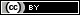 